PRESSMEDDELANDE   2011-10-04			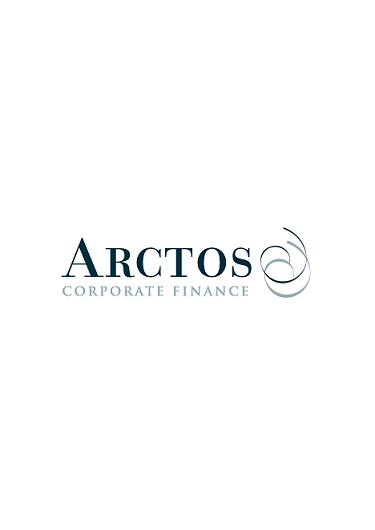 Fortsatt hög aktivitet trots finansiell oroArctos Marknadsrapport Q3 2011 visar en fortsatt hög aktivitet i antalet företagsöverlåtelser inom midmarket och särskilt tydligt är att de utländska industriella aktörerna har blivit fler och mer förvärvsbenägna i Sverige. Marknaden drivs av riskkapitalbolagen som ökade affärerna med drygt 14 procent jämfört med föregående kvartal. Efter flera kvartal av stark tillväxt har affärsvolymen bromsat in men var dock 2,4 procent högre än under föregående kvartal. Arctos summerar året hittills med att det jämfört med samma period 2010 genomförts 19 procent fler affärer inom midmarket, d v s inom värderingsintervallet från ca 100 MSEK till ca 2 mdr SEK. Det svenska midmarket segmentet står starkt trots turbulens i Europa och USA.- Trots orosmoln är självförtroendet bland svenska företagare och investerare alltjämt högt, konstaterar Thomas Karlsson, VD för Arctos Corporate Finance. Många av våra kollegor i Europa avundas den svenska marknaden och internationella industriföretag ser fortsatt möjligheter i Sverige. Vi ser dock att bankerna blivit oerhört mer restriktiva på bara några månader vad gäller de större affärerna men i midmarket kommer marknaden fortsatt vara aktiv. Det är fortfarande mycket kapital i marknaden och många av riskkapitalbolagen har nya fonder som måste investeras.- Vi ser även ett uppdämt behov för ägarförändring bland större entreprenörsföretag eftersom många har skjutit på försäljningsbeslutet sedan finanskrisen började 2008. Noteringsplanerna är inställda eller uppskjutna för de flesta företagen då företagsvärderingarna generellt har gått ner. Många tros nu välja en riskkapitalköpare för att samtidigt själva kunna ligga kvar med en del ägandet, säger Thomas Karlsson.För att komma närmare entreprenörskunderna i Skåne öppnade Arctos i september kontor även i Malmö och satsar nu offensivt i regionen. I samband med öppningen av Malmö-kontoret publicerades försäljningen av Malmö-baserade Ipendo till CPA Global, där Arctos agerat rådgivare åt säljaren Zacco – Europas största patentbyrå.Bland de största affärerna med kända transaktionsbelopp kan märkas Swedegas förvärv av EON:s svenska gasöverföringsdivision (108,78 MEUR), fastighetsbolaget Balders förvärv av en minoritet i finanstjänsteföretaget Collector (93,01 MEUR), ABB:s förvärv av Lorentzen & Wettre (tillverkare av kvalitetskontroll- och processoptimeringsutrustning för massa- och pappersindustrin) från Assa Abloy (82,06 MEUR ), samt Academedias förvärv av Pysslingen förskolor och skolor från Polaris Private Equity (75,53 MEUR).Marknadsrapporten bifogas. Kontakt
Thomas Karlsson, VD, Arctos Corporate Finance
thomas.karlsson@arctos.se
 ; Om Arctos
Arctos Corporate Finance grundat 2001 är Sveriges ledande rådgivare inom företagsförvärv och försäljningar i midmarket, d v s företag med ett bolagsvärde från 100 MSEK till ca 2 mrd SEK. Bolaget är partnerägt och har Thomas Karlsson som VD. Arctos är den exklusiva svenska partnern i Global M&A, ett ledande globalt partnerskap för oberoende corporate finance specialister med kontor i över 40 länder. För ytterligare information se www.arctos.se